Jawaharlal Nehru Technological University Hyderabad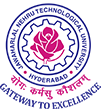 CENTRE FOR CAREER ADVANCEMENT & RESOURCE DEVELOPMENT(CARD)Kukatpally, Hyderabad-85, Telangana.NOTIFICATIONFree Coaching Programme sponsored and financed by the UGC, New Delhi for 80 SC/ST/BC and Minorities candidates who have completed the B.E/B.Tech in Civil Engineering branch and those who are appearing for TSPSC-AEE(CIVIL) in RWS&S Department, will be conducted by the PIU & CARD and SC/ST Cell, JNTUH, Hyderabad at Kukatpally Campus from 02-01-2018 to 29-01-2018. Interested Candidates may submit their Bio-Data to Dr. P. Sammulal, Officer In-charge of PIU & CARD, JNTUH, Kukatpally, Hyderabad 500 085 on or before 27-12-2017 by post or by person for registration, along with the following attested copies of the certificates (Phone: 040-231511974(O), Cell : 8897717222): Degree certificate in Engineering,Caste Certificate issued by MRO or its equivalent rank in the revenue departmentL attest income Certificate issued by MRO or its equivalent rank in the revenue departmentEvidence of appearing for TSPSC-AEE(CIVIL) in RWS&S Department Selection will be made on merit basis (percentage of marks in B.E / B.Tech)Bio – data form may be downloaded from the JNTUH web site (www:jntuh.ac.in)Note: No boarding and lodging will be provided to the participants by the University.Hyderabad, Dt: 16.12.2017						         Sd/- RegistrarJawaharlal Nehru Technological University HyderabadCENTRE FOR CAREER ADVANCEMENT & RESOURCE DEVELOPMENT(CARD)Kukatpally, Hyderabad-85, Telangana.Bio – data of the SC/ST/ OBC (Non Creamy Layer) and Minorities for admission to the free coaching programme for the TSPSC-AEE (CIVIL) IN RWS&S Department, Govt. of Telangana.  (To be submitted so as to reach to officer – in – charge, CARD on or before 27-12-2017 by 4.30 PM)BRANCH OF ENGINEERING	 : Name of the Student 	:Father Name 		:Date of Birth		:Caste and Sub – Caste	:Percentage (aggregate) of Marks secured in B.E / B.Tech :Income of the Parent / Guardian during 2016-17 or 2017-18:Have you taken free coaching Previously from any other organization : 	YES / NOPermanent address	:Temporary address for communication :(Including mobile and e-mail address)Enclose the attested copies of t following Certificate:Provisional / Degree Certificate, 2. Caste Certificate, 3. Latest Income Certificate issued by MRO, 4. Consolidated Marks memo of B.E / B.Tech, 5. Evidence of appearing for TSPSC-AEE and 6. Two recent passport size photographs.Date:Place:									Signature of the CandidateFOR OFFICIAL USE ONLYResult :Signature of the Officer – in – ChargePIU-CARD